Vernon Elementary School3665 Roche AvenueVernon, Florida 32462Phone (850)535-2486   Fax (850)535-1437Website: http://ves.wcsdschools.com Academic Excellence Is Our Ultimate Goal!!!VES Mission: Vernon Elementary School is committed to personal and academic excellence for all students.VES Vision: Vernon Elementary School will provide students the highest quality education possible, with the resources necessary, so they can achieve their maximum potential and become knowledgeable, responsible, and competent citizens.NOVEMBER 2, 2019IMPORTANT DATES: November                   8		First Grade Play for Parents @ 8:30 in the CafeteriaNovember            11-15		Canned Food DriveNovember                 13		Progress Reports go homeNovember                21		Holiday Pictures (PK, VPK, KG, 1st & 2nd)November           25-29		Thanksgiving Holidays (No School)December                   6		4th Grade Biophilia Field TripDecember                 20		Early Release Day (Buses leave at 1pm)December     23 – Jan 3		Christmas Break (No School)January                       6		Classes Resume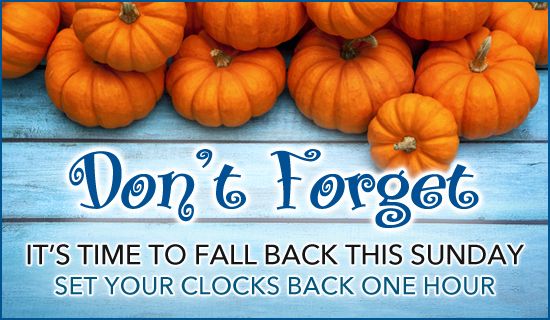 PARENTS: ALL VISITORS MUST REPORT TO THE FRONT OFFICE BEFORE COMING ON CAMPUS.  ALSO, PLEASE NOTE THAT VISITORS SHOULD PARK AT THE FRONT OF THE SCHOOL OR ACROSS THE ROAD.  THE SIDE PARKING LOT IS FOR TEACHERS AND STAFF.  WE ASK THAT YOU LEAVE THESE SPACES IN ORDER FOR THEM TO BE ABLE TO GET TO THEIR DESIGNATED AREA FOR YOUR STUDENT.Has your child been absent?  Have you sent a note? It’s not too late!!OFFICE NEWS:  Parents, please send bus or car riders notes to the following email addresses; Tammy.Coatney@wcsdschools.com; Sandra.Brown@wcsdschools.com; or Brandi.Jackson@wcscdschools.com; Notes will not be taken over the phone and need to be sent by 2:00 pm.    PARENTS:  The new Check In and Check Out system is now student controlled on the front counter.  Students will enter their lunch number.  Numbers can be provided to students by their teachers.Birthday Wishes for Nov. 3rd – Nov. 9th: Steven Roth, Harmony Pruitt, Nicholas Loya, Camdan PadgettCheyneen Griffith, Jacobi Hadley, Katherine Williams, Jesse Perry, Jeremiah Brown, Addison CaseyAddisen Bush, Gage Stewart, Griffin Whitaker1st 9 weeks Honor Roll. A Honors:  Zoey Bell, Alexandria Brannon, Trenton Brasher, Annaliese BrockChevy Brock, Audree Bryant, Addisen Bush, Emma Callahan, Angelique Carrillo, Cara Cox, Chloe Crawford, Jayden Curtis, Alayna Daniels, Piper Davenport, Garrett Dowda, Zoey Gay, Haleigh Harrison, Branson Hill, Tasnim Hossain, Jeremiah Hunter, Charleigh Jenkins, Avery Kirkland, Madyson Kittley, Gabriel McDade, Logan McDonald, Rayleigh Murff, Ansley Pedigo, Zadeiya Richardson, Rosalee Roberts, Lorelai Sewell, Cali Vincent, Brayden Washington, Dylan Wells, Izabella Goodson, Caiden Jenkins, Griffin Costales, Mary Radford, Wesley Steverson, Carlie Whitfield; A/B Honors:  Madilyn Brasher, Mandolin Brigham, Jaleel Brown, Clint Carnley Nehemiah GallowayCherish Glover, Evelyn Greubel, Alyssah Hebert, Hunter Kangas, Michael Marquis, Aliyah McDonaldLe’Tavion McDonald, Eric Miller, Jeremiah Nettles, Isabella Parrish, Brayden Parsons, Blake PoppellJoseph Porter, Austin Robertson, Ethan Simmons, Levi Smith, Olivia Wilson, Ethan Yarbor, Laura YatesRowan Aguilar, Wesley Brown, Brooke Clecker, Gracie Coatney, Kylien Harrison, Georgia LockeAshley Pedigo, Hunter Stanley, Kindel Whitaker, Christian Burger, Keighly Cannon, Ashlynn ClarkDrew Greer, Kylie Harrison, Kayson Hawkins, Jesse Lagman, Maddox Markham, Jeremiah McCartyChristian Monroe, Isaac Parrish, Charles Posten, Trista Potter, Eve Register, MacKenzie RegisterHalle Riley, George Toomer, Zackary Wicker, Aubrey Wood, August Adkison, Matthew Bankston,Christopher Baxter, Morgan Boyett, Nylah Brown, Allen Byrd, Blaine Christmas, Landon CooperWhitley Crundwell, Gabriel Holden, Kaia Jones, Kinley Kirkland, Skyler McClendon, Lila MendesAlana Rauch, Chloe Rhoton, Michael Vaught, Allison Walker, Patrick Zurawski